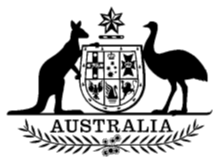 Vehicle Standard (Australian Design Rule 99/00 – Lane Departure Warning Systems) 2023made under section 12 of the Road Vehicle Standards Act 2018.Compilation No. 2Compilation date:		28/03/2024Includes amendments:	Vehicle Standard (Australian Design Rule) Amendment Instrument No. 2 of 2024Prepared by:		Vehicle Safety Policy and Partnerships, Department of Infrastructure, Transport, Regional Development, Communications and the ArtsAbout this compilationThis compilationThis is a compilation of the Vehicle Standard (Australian Design Rule 99/00 – Lane Departure Warning Systems) 2023 that shows the text of the law as amended and in force on 28/03/2024 (the compilation date).The notes at the end of this compilation (the endnotes) include information about amending laws and the amendment history of provisions of the compiled law.Uncommenced amendmentsThe effect of uncommenced amendments is not shown in the text of the compiled law. Any uncommenced amendments affecting the law are accessible on the Register (www.legislation.gov.au). The details of amendments made up to, but not commenced at, the compilation date are underlined in the endnotes. For more information on any uncommenced amendments, see the Register for the compiled law.Application, saving and transitional provisions for provisions and amendmentsIf the operation of a provision or amendment of the compiled law is affected by an application, saving or transitional provision that is not included in this compilation, details are included in the endnotes.ModificationsIf the compiled law is modified by another law, the compiled law operates as modified but the modification does not amend the text of the law. Accordingly, this compilation does not show the text of the compiled law as modified. For more information on any modifications, see the Register for the compiled law.Self-repealing provisionsIf a provision of the compiled law has been repealed in accordance with a provision of the law, details are included in the endnotes.CONTENTS1.	LEGISLATIVE PROVISIONS	42.	FUNCTION	43.	APPLICABILITY	44.	DEFINITIONS	65.	REQUIREMENTS	66.	EXEMPTIONS AND ALTERNATIVE PROCEDURES	67.	ALTERNATIVE STANDARDS	7APPENDIX A	8APPENDIX B	34APPENDIX C	36ENDNOTES	38LEGISLATIVE PROVISIONSName of StandardThis standard is the Vehicle Standard (Australian Design Rule 99/00 – Lane Departure Warning Systems) 2023.This standard may also be cited as the Australian Design Rule 99/00 – Lane Departure Warning Systems, the Australian Design Rule 99/00, or ADR 99/00.FUNCTIONThe function of this vehicle standard is to specify requirements for Lane Departure Warning Systems fitted to omnibuses and medium and heavy goods vehicles, to warn a distracted or drowsy driver if the vehicle is unintentionally drifting out of its travel lane.APPLICABILITYThis vehicle standard applies to category MD, ME, NB, and NC vehicles, from the dates set out in clauses 3.1.1 to 3.1.2 and the table under clause 3.4 below.1 October 2023 for sub-category NB2 and category NC vehicles, with an ‘Overall Width’ exceeding 2,500 mm.1 September 2027 for all vehicles.Notwithstanding clause 3.1 above, a category MD, ME, NB or NC vehicle is not required to comply with this standard if it:is an omnibus specially designed with spaces for standing passengers; oris an ‘Articulated Omnibus’; orhas four or more ‘Axles’; oris ‘designed for off-road use’, according to the applicable definition in Appendix B of this standard.Vehicles certified to comply with the Australian Design Rule 99/01 – Lane Departure Warning Systems, or a later version, are not required to comply with this rule.Applicability Table* 	The category code may also be in the format L1, L2, L3 etc.** 	Except as per clauses 3.2 to 3.3.DEFINITIONSFor vehicle categories, definitions and meanings used in this standard, refer to:Vehicle Standard (Australian Design Rule – Definitions and Vehicle Categories) 2005;Definitions in Appendix A of this standard; andDefinitions in Appendix B of this standard.REQUIREMENTSVehicles must be equipped with a Lane Departure Warning System and meet the requirements of:Appendix A, as varied by clause 6 (Exemptions and Alternative Procedures); orthe alternative standard under clause 7.1.EXEMPTIONS AND ALTERNATIVE PROCEDURESCompliance with the following parts, paragraphs and annexes of Appendix A is not required for the purposes of this standard:Paragraph 3	Application for approvalParagraph 4	ApprovalParagraph 7	Modification of vehicle type and extension of approvalParagraph 8	Conformity of productionParagraph 9	Penalties for non-conformity of productionParagraph 10	Production definitively discontinuedParagraph 11	Names and addresses of the Technical Services responsible for conducting approval tests and of Type Approval AuthoritiesAnnexesAnnex 1		CommunicationAnnex 2		Arrangements of approval marks"Lane" shall mean one of the longitudinal strips into which a roadway is divided, as shown in Annex 3 of Appendix A, or as shown in Appendix C.The reference to “paragraph 6.2.3” in paragraph 5.2.1.1 of Appendix A, shall be as varied by clauses 6.4 and 6.5 below.Omit paragraphs 6.2.3.1 and 6.2.3.3 of Appendix A, and substitute the requirements specified in clauses 6.4.1 to 6.4.2 below.The visible lane markings used in the lane departure warning tests of paragraph 6.5 of Appendix A must be:those of one of the Contracting Parties as identified in Annex 3 to Appendix A, with the markings being in good condition and of a material conforming to the standard for visible lane markings of that Contracting Party; orone of the Australian lane markings as identified in Appendix C, with the markings being in good condition and of a material conforming to the standard for visible lane markings in Australia.The visible lane marking layout used for the testing must be recorded.Where the vehicle type can be equipped with different variants of the LDWS with regional specific adjustments; the requirements of this standard must be fulfilled for the Australian variants.Paragraphs 6.2.3.2 of Appendix A shall not apply for vehicles that comply with paragraph 5.2.1 of Appendix A for all of the Australian lane markings identified in Appendix C below.Compliance for each of the Australian lane markings may be demonstrated through either physical testing in accordance with paragraphs 6.2.1, 6.2.2, 6.3, and 6.5 of Appendix A; or another documented means which is sufficiently valid and accurate to ensure the vehicle would comply if subjected to such physical testing.In Annex 3 to Appendix A, omit “approval” (wherever occurring).If there is a conflict between this clause 6 above and Appendix A below, this clause 6 takes precedence.ALTERNATIVE STANDARDSFor vehicles equipped with a Lane Departure Warning System, the technical requirements of the United Nations Regulation No. 130 – UNIFORM PROVISIONS CONCERNING THE APPROVAL OF MOTOR VEHICLES WITH REGARD TO THE LANE DEPARTURE WARNING SYSTEM (LDWS), incorporating the original version of the regulation (00 series of amendments), including at least supplement 1 to the original version of the regulation.APPENDIX AAgreement		Concerning the Adoption of Harmonized Technical United Nations Regulations for Wheeled Vehicles, Equipment and Parts which can be Fitted and/or be Used on Wheeled Vehicles and the Conditions for Reciprocal Recognition of Approvals Granted on the Basis of these United Nations Regulations*(Revision 3, including the amendments which entered into force on 14 September 2017)_________Addendum: 129 – Regulation No. 130		Incorporating by the Department of Infrastructure, Transport, Regional Development, Communications and the Arts, all valid text up to:The original version of the Regulation – Date of entry into force: 9 July 2013Supplement 1 to the original version of the Regulation – Date of entry into force: 8 October 2016		Uniform provisions concerning the approval of motor vehicles with regard to the Lane Departure Warning System (LDWS)UN Regulation No. 130Uniform provisions concerning the approval of motor vehicles with regard to the Lane Departure Warning System (LDWS)Contents	Page	0.	Introduction		10	1.	Scope		11	2.	Definitions		11	3.	Application for approval		11	4.	Approval		12	5.	Specifications		13	6.	Test procedure		15	7.	Modification of vehicle type and extension of approval		16	8.	Conformity of production		17	9.	Penalties for non-conformity of production		17	10.Production definitively discontinued		17	11.Names and addresses of the Technical Services responsible for 
conducting approval tests, and of Type Approval Authorities		18Annexes	1	Communication		19	2	Arrangements of approval marks		20	3	Visible lane marking identification		21		Introduction	The intention of this Regulation is to establish uniform provisions for Lane Departure Warning Systems (LDWS) fitted to motor vehicles of the categories M2, M3, N2 and N3 primarily used under highway conditions.	These vehicle categories will benefit from the fitment of a LDWS, especially in the field of monotonous driving situations. The benefit of such system installation is to support a distracted or drowsy driver by warning if the vehicle is unintentionally leaving the lane.	While, in general, those vehicle categories will benefit from the fitment of a LDWS, there are subgroups where the benefit is rather uncertain because they are primarily used in other conditions than highway conditions (e.g. buses with standing passengers i.e. Classes I, II and A, off-road vehicles1, construction vehicles, special purpose vehicles, etc.). Regardless from the benefit, there are other subgroups where the installation of LDWS would be technically difficult (e.g. on vehicles equipped with split windshields, asymmetrical cabs, windshield of high thickness, front hood vehicles, vehicles with front mounted equipment, etc.).	The system shall automatically detect unintentional drift of the vehicle out of its travel lane and warn the driver.	The system shall provide a warning, so that an inattentive driver is made aware of a critical situation.	The Regulation cannot include all the traffic conditions and infrastructure features in the type-approval process. Actual conditions and features in the real world should not result in false warnings to the extent that they encourage the driver to switch the system off.1.		Scope	This Regulation applies to the lane departure warning system of vehicles of categories M2, N2, M3 and N3.2.		DefinitionsFor the purposes of this Regulation:2.1.	"Approval of a vehicle type" means the full procedure whereby a Contracting Party to the Agreement certifies that a vehicle type meets the technical requirements of this Regulation;2.2.	"Vehicle type with regard to its Lane Departure Warning System" means a category of vehicles which do not differ in such essential respects as:	(a)	The manufacturer's trade name or mark;	(b)	Vehicle features which significantly influence the performances of the 		Lane Departure Warning System;	(c)	The type and design of the Lane Departure Warning System; 2.3.	"Lane Departure Warning System (LDWS)" means a system to warn the driver of an unintentional drift of the vehicle out of its travel lane;2.4.	"Lane" means one of the longitudinal strips into which a roadway is divided (as shown in Annex 3);2.5.	"Visible lane marking" means delineators intentionally placed on the borderline of the lane that are directly visible by the driver while driving (e.g. not covered by snow, etc.); 2.6.	"Rate of departure" means the subject vehicle’s approach velocity at a right angle to the visible lane marking at the warning issue point;2.7.	"Common space" means an area on which two or more information functions (e.g. symbols) may be displayed, but not simultaneously.3.		Application for approval3.1.	The application for approval of a vehicle type with regard to the LDWS shall be submitted by the vehicle manufacturer or by his authorized representative.3.2.	It shall be accompanied by the documents mentioned below in triplicate and include the following particular:3.2.1.	A description of the vehicle type with regard to the items mentioned in paragraph 5. below, together with dimensional drawings and the documentation as referred to in paragraphs 6.2.3.2. and 6.2.3.3. below. The numbers and/or symbols identifying the vehicle type shall be specified.3.3.	A vehicle representative of the vehicle type to be approved shall be submitted to the Technical Service conducting the approval tests.4.		Approval4.1.	If the vehicle type submitted for approval pursuant to this Regulation meets the requirements of paragraph 5. below, approval of that vehicle type shall be granted.4.2.	An approval number shall be assigned to each vehicle type approved; its first two digits (00 for the Regulation in its initial form) shall indicate the series of amendments incorporating the most recent major technical amendments made to the Regulation at the time of issue of the approval. The same Contracting Party shall not assign the same number to the same vehicle type equipped with another type of Lane Departure Warning System, or to another vehicle type.4.3.	Notice of approval or of refusal or withdrawal of approval pursuant to this Regulation shall be communicated to the Parties to the Agreement applying this Regulation by means of a form conforming to the model in Annex 1 and photographs and/or plans supplied by the applicant being in a format not exceeding A4 (210 x ), or folded to that format, and on an appropriate scale.4.4.	There shall be affixed, conspicuously and in a readily accessible place specified on the approval form, to every vehicle conforming to a vehicle type approved under this Regulation, an international approval mark conforming to the model described in Annex 2, consisting of:4.4.1	A circle surrounding the letter "E" followed by the distinguishing number of the country which has granted approval; 4.4.2.	The number of this Regulation, followed by the letter "R", a dash and the approval number to the right of the circle prescribed in paragraph 4.4.1. above.4.5.	If the vehicle conforms to a vehicle type approved under one or more other Regulations annexed to the Agreement, in the country which has granted approval under this Regulation, the symbol prescribed in paragraph 4.4.1.  above need not be repeated; in such a case, the Regulation and approval numbers and the additional symbols shall be placed in vertical columns to the right of the symbol prescribed in paragraph 4.4.1. above.4.6.	The approval mark shall be clearly legible and be indelible.4.7.	The approval mark shall be placed close to or on the vehicle data plate.5.		Specifications5.1.	General5.1.1.	Any vehicle fitted with a LDWS complying with the definition of paragraph 2.3. above shall meet the requirements contained in paragraphs 5.1 to 5.5. of this Regulation.5.1.2.	The effectiveness of LDWS shall not be adversely affected by magnetic or electrical fields. This shall be demonstrated by fulfilling the technical requirements and respecting the transitional provisions of Regulation No. 10 by applying:	(a)	The 03 series of amendments for vehicles without a coupling system 		for charging the Rechargeable Energy Storage System (traction 		batteries);	(b)	The 04 series of amendments for vehicles with a coupling system for 		charging the Rechargeable Energy Storage System (traction batteries).5.2.	Performance requirements5.2.1.	Whenever the system is active, as specified in paragraph 5.2.3. below, the LDWS shall warn the driver if the vehicle crosses over a visible lane marking for the lane in which it is running, on a road with a directional form that varies between straight and a curve having an inner lane marking with a minimum radius of , when there has been no purposeful demand to do so. Specifically:5.2.1.1.	It shall provide the driver with the warning specified in paragraph 5.4.1.  below when tested in accordance with the provisions of paragraph 6.5. below (departure warning test) and with lane markings as specified in paragraph 6.2.3. below.5.2.1.2.	The warning mentioned in paragraph 5.2.1. above may be suppressed when there is a driver action which indicates an intention to depart from the lane.5.2.2.	The system shall also provide the driver with the warning specified in paragraph 5.4.2. below when tested in accordance with the provisions of paragraph 6.6. below (failure detection test). The signal shall be constant.5.2.3.	The LDWS shall be active at least at vehicle speeds above , unless manually deactivated as per paragraph 5.3. below.5.3.	If a vehicle is equipped with a means to deactivate the LDWS function, the following conditions shall apply as appropriate:5.3.1. 	The LDWS function shall be automatically reinstated at the initiation of each new ignition "on" (run) cycle.5.3.2. 	A constant optical warning signal shall inform the driver that the LDWS function has been deactivated. The yellow warning signal specified in paragraph 5.4.2. below may be used for this purpose.5.4.	Warning indication5.4.1.	The lane departure warning referred to in paragraph 5.2.1. above shall be noticeable by the driver and be provided by:	(a)	At least two warning means out of optical, acoustic and haptic, or	(b)	One warning means out of haptic and acoustic, with spatial indication 		about the direction of unintended drift of the vehicle.5.4.1.1	Where an optical signal is used for the lane departure warning, it may use the failure warning signal as specified in paragraph 5.4.2. below in a flashing mode.5.4.2.	The failure warning referred to in paragraph 5.2.2. above shall be a yellow optical warning signal.5.4.3.	The LDWS optical warning signals shall be activated either when the ignition (start) switch is turned to the "on" (run) position or when the ignition (start) switch is in a position between the "on" (run) and "start" that is designated by the manufacturer as a check position (initial system (power-on)). This requirement does not apply to warning signals shown in a common space.5.4.4.	The optical warning signals shall be visible even by daylight; the satisfactory condition of the signals must be easily verifiable by the driver from the driver's seat.5.4.5.	When the driver is provided with an optical warning signal to indicate that the LDWS is temporarily not available, for example due to inclement weather conditions, the signal shall be constant. The failure warning signal specified in paragraph 5.4.2. above may be used for this purpose.5.5.	Provisions for the periodic technical inspection5.5.1.	At a periodic technical inspection it shall be possible to confirm the correct operational status of the LDWS by a visible observation of the failure warning signal status, following a "power-ON" (off–system OK, on–system fault present).	In the case of the failure warning signal being in a common space, the common space must be observed to be functional prior to the failure warning signal status check.5.5.2.	At the time of type-approval, the means to protect against simple unauthorized modification of the operation of the failure warning signal chosen by the manufacturer shall be confidentially outlined.	Alternatively, this protection requirement is fulfilled when a secondary means of checking the correct operational status of the LDWS is available.6.		Test procedure6.1.		The manufacturer shall provide a brief documentation package which gives access to the basic design of the system and, if applicable, the means by which it is linked to other vehicle systems. The function of the system shall be explained and the documentation shall describe how the operational status of the system is checked, whether there is an influence on other vehicle systems, and the method(s) used in establishing the situations which will result in a failure warning signal being displayed.6.2.	Test conditions6.2.1.	The test shall be performed on a flat, dry asphalt or concrete surface.6.2.2.	The ambient temperature shall be between 0° C and 45° C.6.2.3.	Visible lane markings6.2.3.1.	The visible lane markings used in the lane departure warning tests of paragraph 6.5. below shall be those of one of the Contracting Parties as identified in Annex 3 to this Regulation, with the markings being in good 
condition and of a material conforming to the standard for visible lane markings of that Contracting Party. The visible lane marking layout used for the testing shall be recorded. 6.2.3.2.	The vehicle manufacturer shall demonstrate, through the use of documentation, compliance with all the other lane markings identified in Annex 3 to this Regulation. Any such documentation shall be appended to the test report.6.2.3.3.	In the case the vehicle type may be equipped with different variants of the LDWS with regional specific adjustments; the manufacturer shall demonstrate through documentation that the requirements of this Regulation are fulfilled in all variants.6.2.4.	The test shall be performed under visibility conditions that allow safe driving at the required test speed.6.3.	Vehicle conditions6.3.1.	Test weight	The vehicle may be tested at any condition of load, the distribution of the mass among the axles being that stated by the vehicle manufacturer without exceeding any of the maximum permissible mass for each axle. No alteration shall be made once the test procedure has begun. The vehicle manufacturer shall demonstrate through the use of documentation that the system works at all conditions of load.6.3.2.	The vehicle shall be tested at the tyre pressures recommended by the vehicle manufacturer.6.3.3.	In the case where the LDWS is equipped with a user-adjustable warning threshold, the test as specified in paragraph 6.5. below shall be performed with the warning threshold set at its maximum lane departure setting. No alteration shall be made once the test procedure has begun.6.4.		Optical warning signal verification test		With the vehicle stationary check that the optical warning signal(s) comply with the requirements of paragraph 5.4.3. above.6.5.	Lane departure warning test6.5.1	Drive the vehicle at a speed of  +/- 3 km/h into the centre of the test lane in a smooth manner so that the attitude of the vehicle is stable.	Maintaining the prescribed speed, gently drift the vehicle, either to the left or the right, at a rate of departure of between 0.1 and 0.8 m/s so that the vehicle crosses the lane marking. Repeat the test at a different rate of departure within the range 0.1 and 0.8 m/s.	Repeat the above tests drifting in the opposite direction.6.5.2.	The LDWS shall provide the lane departure warning indication mentioned in paragraph 5.4.1. above at the latest when the outside of the tyre of the vehicle’s front wheel closest to the lane markings crosses a line 0.3 m beyond the outside edge of the visible lane marking to which the vehicle is being drifted.6.6.	Failure detection test6.6.1.		Simulate a LDWS failure, for example by disconnecting the power source to any LDWS component or disconnecting any electrical connection between LDWS components. The electrical connections for the failure warning signal of paragraph 5.4.2. above and the LDWS disable control of paragraph 5.3. above shall not be disconnected when simulating a LDWS failure.6.6.2.	The failure warning signal mentioned in paragraph 5.4.2.above  shall be activated and remain activated while the vehicle is being driven and be reactivated after a subsequent ignition "off" ignition "on" cycle as long as the simulated failure exists.6.7.	Deactivation Test6.7.1		If the vehicle is equipped with means to deactivate the LDWS, turn the ignition (start) switch to the "on" (run) position and deactivate the LDWS. The warning signal mentioned in paragraph 5.3.2. above shall be activated. Turn the ignition (start) switch to the "off" position. Again, turn the ignition (start) switch to the "on" (run) position and verify that the previously activated warning signal is not reactivated, thereby indicating that the LDWS has been reinstated as specified in paragraph 5.3.1. above. If the ignition system is activated by means of a "key", the above requirement shall be fulfilled without removing the key.7.		Modification of vehicle type and extension of approval7.1.	Every modification of the vehicle type as defined in paragraph 2.2. of this Regulation shall be notified to the Type Approval Authority which approved the vehicle type. The Type Approval Authority may then either:7.1.1.	Consider that the modifications made do not have an adverse effect on the conditions of the granting of the approval and grant an extension of approval;7.1.2.	Consider that the modifications made affect the conditions of the granting of the approval and require further tests or additional checks before granting an extension of approval.7.2.	Confirmation or refusal of approval, specifying the alterations, shall be communicated by the procedure specified in paragraph 4.3. above to the Contracting Parties to the Agreement applying this Regulation.7.3.	The Type Approval Authority shall inform the other Contracting Parties of the extension by means of the communication form which appears in Annex 1 to this Regulation. It shall assign a serial number to each extension, to be known as the extension number.8.		Conformity of production8.1.	Procedures concerning conformity of production shall conform to the general provisions defined in Article 2 and Schedule 1 to the Agreement (E/ECE/TRANS/505/Rev.3) and meet the following requirements:8.2.	A vehicle approved pursuant to this Regulation shall be so manufactured as to conform to the type approved by meeting the requirements of paragraph 5. above;8.3.	The Type Approval Authority which has granted the approval may at any time verify the conformity of control methods applicable to each production unit. The normal frequency of such inspections shall be once every two years.9.		Penalties for non-conformity of production9.1.	The approval granted in respect of a vehicle type pursuant to this Regulation may be withdrawn if the requirements laid down in paragraph 8. above are not complied with.9.2.	If a Contracting Party withdraws an approval it had previously granted, it shall forthwith so notify the other Contracting Parties applying this Regulation by sending them a communication form conforming to the model in Annex 1 to this Regulation.10.		Production definitively discontinuedIf the holder of the approval completely ceases to manufacture a type of vehicle approved in accordance with this Regulation, he shall so inform the Type Approval Authority which granted the approval, which in turn shall forthwith inform the other Contracting Parties to the Agreement applying this Regulation by means of a communication form conforming to the model in Annex 1 to this Regulation.11.		Names and addresses of the Technical Services 	responsible for conducting approval tests and of Type Approval Authorities	The Contracting Parties to the Agreement applying this Regulation shall communicate to the United Nations Secretariat the names and addresses of the Technical Services responsible for conducting approval tests and of the Type Approval Authorities which grant approval and to which forms certifying approval or extension or refusal or withdrawal of approval are to be sent.Annex 1Communication(Maximum format: A4 (210 x 297 mm))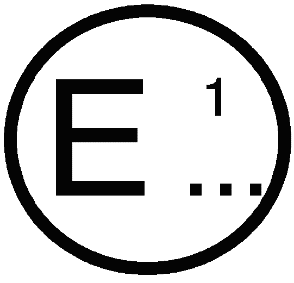 	Concerning:		Approval granted	Approval extended	Approval refused	Approval withdrawn	Production definitively discontinuedof a type of vehicle with regard to the Lane Departure Warning System (LDWS) pursuant to UN Regulation No. 130Approval No.:	Extension No.: 	1.	Trademark:	2.	Type and trade name(s):	3.	Name and address of manufacturer:	4.	If applicable, name and address of manufacturer's representative: 	5.	Brief description of vehicle:	6.	Date of submission of vehicle for approval: 	7.	Technical Service performing the approval tests: 	8.	Date of report issued by that Service:	9.	Number of report issued by that Service:	10.	Approval with regard to the LDWS is granted/refused:2 11.	Place:	12.	Date:	13.	Signature:	14.	Annexed to this communication are the following documents, bearing the approval number indicated above:		15.	Any remarks:	Annex 2Arrangements of approval marks(see paragraphs 4.4. to 4.4.2. of this Regulation)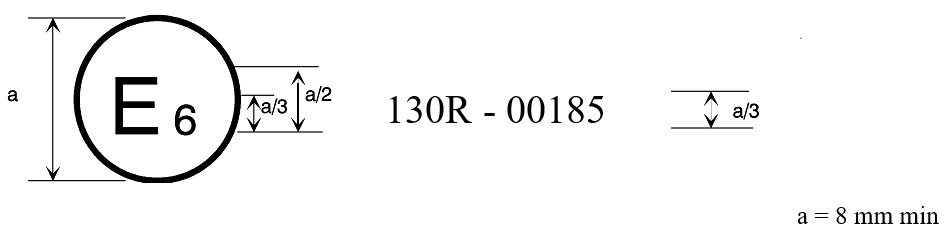 The above approval mark affixed to a vehicle shows that the vehicle type concerned has been approved in Belgium (E 6) with regard to the LDWS pursuant to Regulation No. 130. The first two digits of the approval number indicate that the approval was granted in accordance with the requirements of Regulation No. 130 in its original form.Annex 3Visible lane marking identification1.	For the purpose of the approval test referred to in paragraphs 6.2.3. and 6.5. of this Regulation, the test lane width shall be greater than 3.5 m.2.	The visible lane markings identified in Table 1 below are assumed to be white, unless otherwise indicated in this annex.3.	Table of identified visible lane markings to be used for approval test in accordance with paragraphs 6.2.3. and 6.5. of this Regulation.Table 11 Excepted certain zones (e.g.: slip road, lane for slow vehicles …)* Note:For the traffic speed limit up to 60 km/h:a  = 1…3 m; b = 3…9 m; a:b = 1:3;c  = 3…6 m; d = 1…2 m; c:d = 3:1;e = 1 m; f = 2 m; e:f = 1:2For the traffic speed limit above 60 km/h:a  = 3…4 m; b = 9…12 m; a:b = 1:3;c  = 6…9 m; d = 2…3 m; c:d = 3:1;e = 2 m; f = 4 m; e:f = 1:2APPENDIX BDefinitions used in this standard for omnibuses and medium and heavy goods vehicles ‘designed for off-road use’Omnibuses with a ‘Gross Vehicle Mass’ not exceeding 12 tonnes and medium goods vehiclesCategory MD vehicles, category ME vehicles with a ‘Gross Vehicle Mass’ not exceeding 12 tonnes, and category NB vehicles are considered to be ‘designed for off-road use’ if all their wheels are designed to be driven simultaneously, including vehicles where the drive to one ‘Axle’ can be disengaged, or if the following three criteria are satisfied:At least one front ‘Axle’ and at least one rear ‘Axle’ are designed to be driven simultaneously, including vehicles where the drive to one ‘Axle’ can be disengaged; andThere is at least one differential locking mechanism or at least one mechanism having a similar effect; andThey can climb a 25 per cent gradient calculated for a solo vehicle.Omnibuses with a ‘Gross Vehicle Mass’ exceeding 12 tonnes and heavy goods vehiclesCategory ME vehicles with a ‘Gross Vehicle Mass’ exceeding 12 tonnes, and category NC vehicles are considered to be ‘designed for off-road use’ if all of the following criteria are satisfied:All wheels are driven, except where applicable, when the drive to one ‘Axle’ is disengaged; andThere is at least one differential locking mechanism or at least one mechanism having a similar effect; andThey can climb a 25 per cent gradient calculated for a solo vehicle; andAt least four of the following six criteria are satisfied:The ‘Approach Angle’ is at least 25°;The ‘Departure Angle’ is at least 25°;The ‘Breakover Angle’ is at least 25°;The ‘Ground Clearance’ under the front ‘Axle’ is at least 250 mm;The ‘Ground Clearance’ between the ‘Axles’ is at least 300 mm;The ‘Ground Clearance’ under the rear ‘Axle’ is at least 250 mm.Load and checking conditionsThe measurements referred to in clause 2.1 of this appendix are determined with the vehicle loaded to its ‘Gross Vehicle Mass’.When measuring the ‘Approach Angle’ and the ‘Departure Angle’, no account is taken of underrun protective devices.Example IllustrationsExample illustrations of ‘Approach Angle’, ‘Departure Angle’ and ‘Breakover Angle’ are shown in Figures 1 to 3. In all cases, the lines shown in contact with tyres are tangent to the ‘Static Loaded Tyre Radius’ arc(s).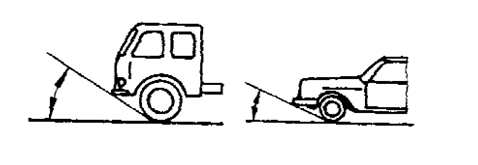 Figure 1 – Example illustrations of ‘Approach Angle’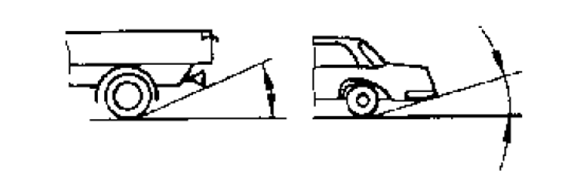 Figure 2 – Example illustrations of ‘Departure Angle’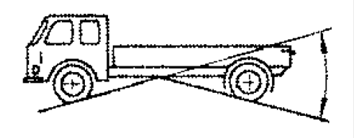 Figure 3 – Example illustration of ‘Breakover Angle’APPENDIX CAlternative lane markingsAustralian visible lane marking identificationFor the purpose of the tests to clauses 6.4 to 6.5 of this standard, and paragraph 6.5 of Appendix A, the test lane width must be greater than 3.5 m.The lane width shall be measured as per the definition of lane width in Annex 3 to Appendix A of this rule above.The visible lane markings identified in Table 2 below are all white.Table 2: Alternative table of Australian visible lane markings to be used for the tests in accordance with clauses 6.4 to 6.5 of this standard, and paragraph 6.5. of Appendix A.EndnotesEndnote 1—About the endnotesThe endnotes provide information about this compilation and the compiled law.The following endnotes are included in every compilation:Endnote 1—About the endnotesEndnote 2—Abbreviation keyEndnote 3—Legislation historyEndnote 4—Amendment historyAbbreviation key—Endnote 2The abbreviation key sets out abbreviations that may be used in the endnotes.Legislation history and amendment history—Endnotes 3 and 4Amending laws are annotated in the legislation history and amendment history.The legislation history in endnote 3 provides information about each law that has amended (or will amend) the compiled law. The information includes commencement details for amending laws and details of any application, saving or transitional provisions that are not included in this compilation.The amendment history in endnote 4 provides information about amendments at the provision (generally section or equivalent) level. It also includes information about any provision of the compiled law that has been repealed in accordance with a provision of the law.Misdescribed amendmentsA misdescribed amendment is an amendment that does not accurately describe how an amendment is to be made. If, despite the misdescription, the amendment can be given effect as intended, then the misdescribed amendment can be incorporated through an editorial change made under section 15V of the Legislation Act 2003.If a misdescribed amendment cannot be given effect as intended, the amendment is not incorporated and “(md not incorp)” is added to the amendment history.Endnote 2—Abbreviation keyEndnote 3—Legislation historyEndnote 4—Amendment historyVehicle CategoryVehicle CategoryADR Category CodeUN Category Code*Manufactured on or AfterAcceptable Prior RulesMoped 2 wheelsMoped 2 wheelsLAL1Not ApplicableMoped 3 wheelsMoped 3 wheelsLBL2Not ApplicableMotor cycleMotor cycleLCL3Not ApplicableMotor cycle and sidecarMotor cycle and sidecarLDL4Not ApplicableMotor tricycleMotor tricycleLEL5   LEMNot Applicable   LEPNot Applicable   LEGNot ApplicablePassenger carPassenger carMAM1Not ApplicableForward-control passenger vehicleForward-control passenger vehicleMBM1Not ApplicableOff-road passenger vehicleOff-road passenger vehicleMCM1Not ApplicableLight omnibusLight omnibusMDM2up to 3.5 tonnes ‘GVM’ and up to 12 seats   MD11 September 2027**Nilup to 3.5 tonnes ‘GVM’ and more than 12 seats   MD21 September 2027**Nilover 3.5 tonnes and up to 4.5 tonnes ‘GVM’   MD31 September 2027** Nilover 4.5 tonnes and up to 5 tonnes ‘GVM’   MD41 September 2027**NilHeavy omnibusHeavy omnibusMEM31 September 2027**NilLight goods vehicleLight goods vehicleNAN1Not ApplicableMedium goods vehicleMedium goods vehicleNBN2over 3.5 tonnes up to 4.5 tonnes ‘GVM’   NB11 September 2027**Nilover 4.5 tonnes up to 12 tonnes ‘GVM’   NB2See clauses 
3.1 to 3.3NilHeavy goods vehicleHeavy goods vehicleNCN3See clauses 
3.1 to 3.3NilVery light trailerVery light trailerTAO1Not ApplicableLight trailerLight trailerTBO2Not ApplicableMedium trailerMedium trailerTCO3Not ApplicableHeavy trailerHeavy trailerTDO4Not ApplicablePatternPatternPatternCountryWidthWidthWidthLeft edge 
lane markingCentre lineRight edge 
lane markingCountryLeft edge 
lane markingCentre
lineRight edge 
lane marking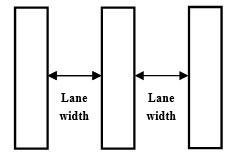 Definition of lane width for the purpose of this RegulationCANADA
Traffic Flowing in Opposite Direction
Traffic flowing in same direction
Traffic flowing in opposite directions with lane changing prohibited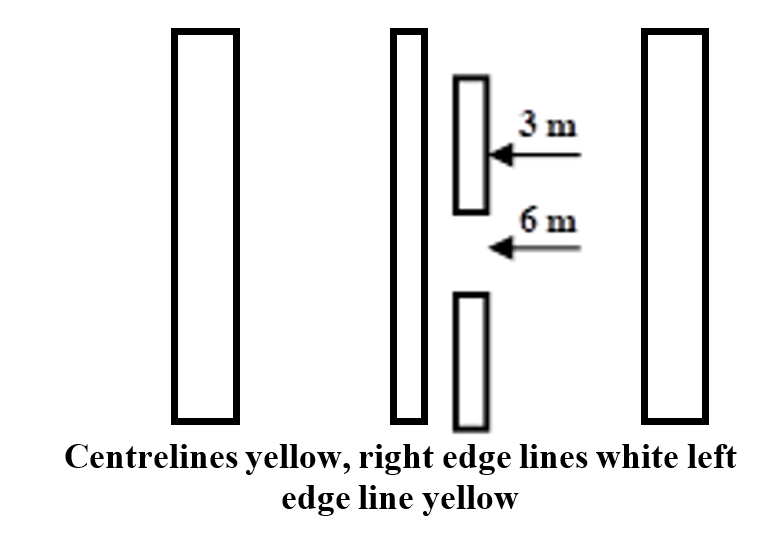 
Traffic flowing in opposite directions with lane changing allowed only from one lane
Continuity lines in merging and diverging areas
Guiding LinesDENMARKMotorway 1Highways (4 lanes or 2x2 lanes)(other roads) Secondary MotorwaySecondary and LocalMotorwayTHEMore than one line in each direction(Basic variant)More than one line in each direction(Variant 1 with a lane for reversing traffic)RUSSIAN FEDERATIONMore than one line in each direction(Variant 2 with a lane for reversing traffic)One line in each direction(Variant 1)One line in each direction(Variant 2)Motorway 1Dual CarriagewaySingle Carriageway (speed limit >40 mph)AUSTRALIA: Two-lane, two-way road, with one lane each wayAUSTRALIA: Two-lane, two-way road, with one lane each wayAUSTRALIA: Two-lane, two-way road, with one lane each wayAUSTRALIA: Two-lane, two-way road, with one lane each wayAUSTRALIA: Two-lane, two-way road, with one lane each wayAUSTRALIA: Two-lane, two-way road, with one lane each wayPatternPatternPatternWidthWidthWidthLeft edge 
lane markingCentre lineRight edge 
lane markingLeft edge 
lane markingCentre lineRight edge 
lane marking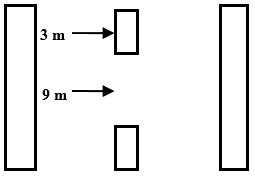 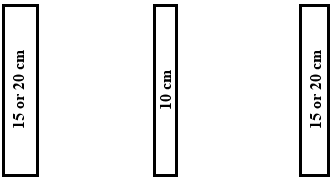 AUSTRALIA: Multi-lane road, with more than one lane each way, and a central dividing lineAUSTRALIA: Multi-lane road, with more than one lane each way, and a central dividing lineAUSTRALIA: Multi-lane road, with more than one lane each way, and a central dividing lineAUSTRALIA: Multi-lane road, with more than one lane each way, and a central dividing lineAUSTRALIA: Multi-lane road, with more than one lane each way, and a central dividing lineAUSTRALIA: Multi-lane road, with more than one lane each way, and a central dividing linePatternPatternPatternWidthWidthWidthLeft edge 
lane markingCentre lineRight edge 
lane markingLeft edge 
lane markingCentre lineRight edge 
lane marking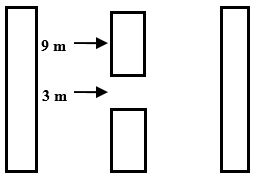 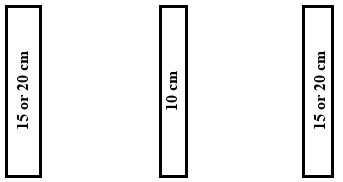 AUSTRALIA: Two-lane, two-way road with lane changing allowed from one direction onlyAUSTRALIA: Two-lane, two-way road with lane changing allowed from one direction onlyAUSTRALIA: Two-lane, two-way road with lane changing allowed from one direction onlyAUSTRALIA: Two-lane, two-way road with lane changing allowed from one direction onlyAUSTRALIA: Two-lane, two-way road with lane changing allowed from one direction onlyAUSTRALIA: Two-lane, two-way road with lane changing allowed from one direction onlyPatternPatternPatternWidthWidthWidthLeft edge 
lane markingCentre lineRight edge 
lane markingLeft edge 
lane markingCentre lineRight edge 
lane marking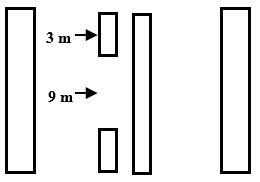 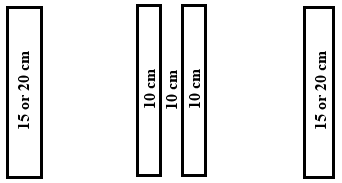 AUSTRALIA: Two-lane, two-way road with lane changing not allowedAUSTRALIA: Two-lane, two-way road with lane changing not allowedAUSTRALIA: Two-lane, two-way road with lane changing not allowedAUSTRALIA: Two-lane, two-way road with lane changing not allowedAUSTRALIA: Two-lane, two-way road with lane changing not allowedAUSTRALIA: Two-lane, two-way road with lane changing not allowedPatternPatternPatternWidthWidthWidthLeft edge 
lane markingCentre lineRight edge 
lane markingLeft edge 
lane markingCentre lineRight edge 
lane marking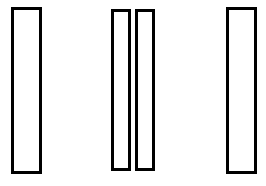 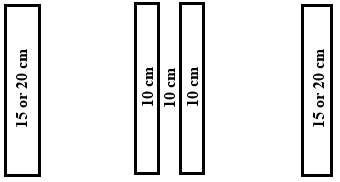 AUSTRALIA: Two-lane, two-way road, with one lane each way and a single barrier lineAUSTRALIA: Two-lane, two-way road, with one lane each way and a single barrier lineAUSTRALIA: Two-lane, two-way road, with one lane each way and a single barrier lineAUSTRALIA: Two-lane, two-way road, with one lane each way and a single barrier lineAUSTRALIA: Two-lane, two-way road, with one lane each way and a single barrier lineAUSTRALIA: Two-lane, two-way road, with one lane each way and a single barrier linePatternPatternPatternWidthWidthWidthLeft edge 
lane markingCentre lineRight edge 
lane markingLeft edge 
lane markingCentre lineRight edge 
lane marking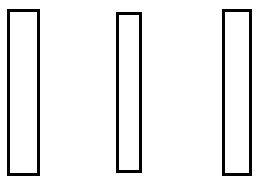 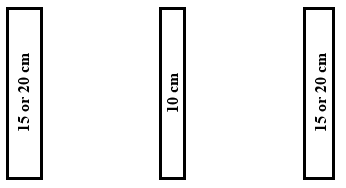 ad = added or insertedorig = originalam = amendedpar = paragraph(s)/subparagraph(s)amdt = amendment/sub-subparagraph(s)c = clause(s)pres = presentC[x] = Compilation No. xprev = previousCh = Chapter(s)(prev…) = previouslydef = definition(s)Pt = Part(s)Dict = Dictionaryr = regulation(s)/rule(s)disallowed = disallowed by Parliamentreloc = relocatedDiv = Division(s)renum = renumberedexp = expires/expired or ceases/ceased to haverep = repealedeffectrs = repealed and substitutedF = Federal Register of Legislations = section(s)/subsection(s)gaz = gazetteSch = Schedule(s)LA = Legislation Act 2003Sdiv = Subdivision(s)LIA = Legislative Instruments Act 2003SLI = Select Legislative Instrument(md not incorp) = misdescribed amendmentSR = Statutory Rulescannot be given effectSub-Ch = Sub-Chapter(s)mod = modified/modificationSubPt = Subpart(s)No. = Number(s)underlining = whole or part noto = order(s)commenced or to be commencedOrd = OrdinanceNameRegistrationCommencementApplication, saving and transitional provisionsVehicle Standard (AustralianDesign Rule 99/00 – LaneDeparture Warning Systems)202328/09/202329/09/2023Vehicle Standard (Australian Design Rule) Amendment Instrument 2024 (No.1)12/02/202413/02/2024Vehicle Standard (Australian Design Rule) Amendment Instrument No.2 of 202427/03/202428/03/2024Provision affectedHow affectedc 1.2rep LA s 48Dc 1.2.1rep LA s 48Dc 2.1rs  Vehicle Standard (Australian Design Rule) Amendment Instrument 2024 (No.1)c 3.1rs  Vehicle Standard (Australian Design Rule) Amendment Instrument 2024 (No.1)c 3.1am  Vehicle Standard (Australian Design Rule) Amendment Instrument No. 2 of 2024c 3.1.1ad  Vehicle Standard (Australian Design Rule) Amendment Instrument 2024 (No.1)c 3.1.2ad  Vehicle Standard (Australian Design Rule) Amendment Instrument 2024 (No.1)c 3.1.2am  Vehicle Standard (Australian Design Rule) Amendment Instrument No. 2 of 2024c 3.1.3ad  Vehicle Standard (Australian Design Rule) Amendment Instrument 2024 (No.1)c 3.1.3rep  Vehicle Standard (Australian Design Rule) Amendment Instrument No. 2 of 2024c 3.2rs  Vehicle Standard (Australian Design Rule) Amendment Instrument 2024 (No.1)c 3.3rs  Vehicle Standard (Australian Design Rule) Amendment Instrument 2024 (No.1)c 3.3rep  Vehicle Standard (Australian Design Rule) Amendment Instrument No. 2 of 2024c 3.4renum c 3.5  Vehicle Standard (Australian Design Rule) Amendment Instrument 2024 (No.1)c 3.4ad  Vehicle Standard (Australian Design Rule) Amendment Instrument 2024 (No.1)c 3.4renum c 3.3  Vehicle Standard (Australian Design Rule) Amendment Instrument No. 2 of 2024c 3.5am  Vehicle Standard (Australian Design Rule) Amendment Instrument 2024 (No.1)c 3.5renum c 3.4 and am  Vehicle Standard (Australian Design Rule) Amendment Instrument No. 2 of 2024c 6.3 to c 6.6 rs  Vehicle Standard (Australian Design Rule) Amendment Instrument 2024 (No.1)Appendix B sub headingam  Vehicle Standard (Australian Design Rule) Amendment Instrument 2024 (No.1)c 1 of Appendix Bam  Vehicle Standard (Australian Design Rule) Amendment Instrument 2024 (No.1)c 1.1 of Appendix Bam  Vehicle Standard (Australian Design Rule) Amendment Instrument 2024 (No.1)c 2 of Appendix Bam  Vehicle Standard (Australian Design Rule) Amendment Instrument 2024 (No.1)c 2.1 of Appendix Bam  Vehicle Standard (Australian Design Rule) Amendment Instrument 2024 (No.1)c 1.1 of Appendix Cam  Vehicle Standard (Australian Design Rule) Amendment Instrument 2024 (No.1)Table 2 heading of Appendix Cam  Vehicle Standard (Australian Design Rule) Amendment Instrument 2024 (No.1)